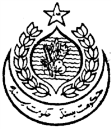 Tel: 99211171Fax: 9211172GOVERNMENT OF SINDHLOCAL GOVERNMENT & HTP DEPARTMENTKarachi, Dated the 25.08.2021Tel: 99211171Fax: 9211172ANNUAL PROCUREMENT PLANFINANCIAL YEAR 2021-22S.#Description of ProcurementEstimated Unit Cost (Where Applicable)Estimated Total CostFunds AllocatedSource of Fund (ADP/Non-ADP)Proposed Procurement MethodTiming of ProcurementTiming of ProcurementTiming of ProcurementTiming of ProcurementPKR In MillionPKR In MillionPKR In Million1st Qtr2nd Qtr3rd Qtr4th Qtr1Hiring the services of Project Design and Support Consultant (PDSC) for village level solar powered water supply schemes,  drainage schemes and School Latrines  in priority ODF Certified villages of 05 districts of Sindh  (Mirpurkhas, Sukkur,Ghotki, N. Feroze and Khairpur )3535Non-ADP46(2)Least Cost Selection Method√Program Coordinator, (AAP)Local Government DepartmentSindh Secretariat, Building No. 5, Karachi Phone: 021-99211171,E-mail: lgdeptsindh@gmail.com